ASOCIACIJA PANEVĖŽIO VIETOS VEIKLOS GRUPĖTopolių al.12-59 , Panevėžys   El. p.: paneveziovvg@gmail.com | Tel. Nr.: +370 614 49882KVIETIMAS TEIKTI BENDRUOMENIŲ VIETOS PLĖTROS PROJEKTINIUS PASIŪLYMUS NR. 5.2.2019 m. balandžio 05 d.Panevėžys-----------------------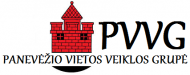 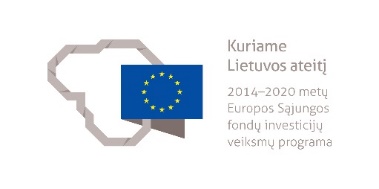 www.pvvg.ltwww.esinvesticijos.lt1. Vietos plėtros strategijos pavadinimasPanevėžio miesto  vietos veiklos grupės vietos plėtros strategija2. Vietos plėtros strategijos teritorijaTikslinė teritorija: apima besiribojančias iš abiejų Nevėžio upės pusių dalis, kurios prasideda miesto rytinėje dalyje, besiribojančioje su Dembavos gyvenviete, o žvelgiant į vakarus- užsibaigia Vakarinės (buvusi-Savitiškio) ir Janonio gatvių sankirtoje. Teritorijos šiaurinė dalis apima dalį pramoninės miesto teritorijos, t.y. Janonio gatvę, Marijonų gatvę, o iš pietų pusės –atrinkta tikslinė teritorija ribojasi su Aukštaičių, Nemuno ir Klaipėdos gatvėmis. Panevėžio miesto taryba yra patvirtinusi Panevėžio tikslinę teritoriją, kuri apima 926 ha, joje preliminariai gyvena 42 tūkstančiai gyventojų. Šiaurinėje šios teritorijos dalyje – pramonės plotai, centre – viešosios įstaigos, parkai, pietinėje – gyvenamieji mikrorajonai. Susieta teritorija:Panevėžio laisvoji ekonominė zona (Panevėžio LEZ).  Šioje 47 ha. ploto teritorijoje paruošta infrastruktūra leidžia įsikurti naujoms įmonėms, sukursiančioms iki 2000 darbo vietų.Kauno technologijos universiteto Panevėžio technologijų ir verslo fakulteto teritorija, adresu Nemuno g. 33, Panevėžys, apimanti 2,36 ha.Panevėžio miesto integruota teritorijos vystymo programa, patvirtinta Lietuvos Respublikos vidaus reikalų ministro 2016 m. vasario 19 d. įsakymu Nr. 1V-122.3. Vietos plėtros strategijos tikslas 1 tikslas. Mažinti vietos plėtros strategijos įgyvendinimo teritorijos gyventojų socialinę atskirtį, pasitelkiant vietos bendruomenę4. Vietos plėtros strategijos uždavinys, veiksmas, kuriam įgyvendinti skelbiamas kvietimas teikti vietos plėtros pasiūlymus (toliau – kvietimas)1.2. uždavinys.  Užtikrinti teikiamų ir naujų paslaugų prieinamumą, vykdant gyventojų informavimą ir plėtojant bendradarbiavimo tinklus.1.2.1 veiksmas. Naujų darbo su jaunimu formų įgyvendinimas, siekiant sudaryti sąlygas socialinę atskirtį patiriančių jaunuolių savirealizacijai, kuriant ir plėtojant bendradarbiavimo tinklus su kitomis VVG ar jaunimo užimtumo organizacijomis.5. Vietos plėtros strategijos planuojami rezultatai: tikslo, uždavinio, veiksmo, kuriam įgyvendinti skelbiamas kvietimas1 tikslo „Mažinti vietos plėtros strategijos įgyvendinimo teritorijos gyventojų socialinę atskirtį, pasitelkiant vietos bendruomenę“ įgyvendinimo tikslai:Efekto rodiklis Nr. 1-E „Socialinės paramos gavėjų dalis nuo bendro tikslinės teritorijos gyventojų skaičiaus, proc.“ – rodiklio reikšmė 2022 m. – 9,4 proc.Rezultato rodiklis Nr. 1-R-1 „Darbingi asmenys (vietos bendruomenės nariai), kurių socialinė atskirtis sumažėjo dėl projekto veiklų dalyvių dalyvavimo projekto veiklose (praėjus 6 mėnesiams po projekto veiklų dalyvių dalyvavimo  ESF veiklose )“ proc. – rodiklio reikšmė 2022 m. – 10 proc.Rezultato rodiklis 1-R-2 „Socialinių partnerių organizacijose ar NVO savanoriaujančių dalyvių (vietos bendruomenės nariai) dalis praėjus 6 mėnesiams po dalyvavimo ESF veiklose“ – rodiklio reikšmė 2022 m. – 15.1.2.Uždavinio „Užtikrinti teikiamų ir naujų socialinių paslaugų prieinamumą, vykdant gyventojų informavimą ir plėtojant bendradarbiavimo tinklus.”Įgyvendinimo rezultatai:Produkto rodiklis Nr. 2-P-4 “BIVP3projektų veiklų dalyviai (įskaitant visas tikslines grupes), skaičius“, rodiklio reikšmė 2022 m. – 130;Produkto rodiklis Nr. 2-P-3 „Projektų, kuriuos visiškai arba iš dalies įgyvendino socialiniai partneriai ar NVO), skaičius“. Rodiklio reikšmė 2022 m. – 4.1.2.1. veiksmo „Naujų darbo su jaunimu formų įgyvendinimas, siekiant sudaryti sąlygas socialinę atskirtį patiriančių jaunuolių savirealizacijai, kuriant ir plėtojant bendradarbiavimo tinklus su kitomis VVG ar jaunimo užimtumo organizacijomis“ įgyvendinimo rezultatai:Veiksmo rodiklis: Į įvairias darbo su jaunimu formas įtraukta ne mažiau 15 jaunuolių.6. Kvietimui numatytas finansavimas23100 (dvidešimt trys tūkstančiai vienas šimtas) Eur              1 projektas7. Didžiausia galima projektui skirti finansavimo lėšų suma23100 (dvidešimt trys tūkstančiai vienas šimtas) eurų ES ir VB lėšos.  Nuosavas  indėlis ne mažiau- 7,6 proc. bendros projekto vertės (1900 Eur).8. Tinkami vietos plėtros projektinių pasiūlymų pareiškėjai bei partneriaiTinkami pareiškėjai:  viešieji ir privatūs juridiniai asmenys, kurių veiklos vykdymo vieta yra vietos plėtros strategijos įgyvendinimo teritorijoje ir kurių valdymo nekontroliuoja valstybė ar savivaldybė.Tinkami partneriai: viešieji ir privatūs juridiniai asmenys, kurių veiklos vykdymo vieta yra vietos plėtros strategijos įgyvendinimo teritorijoje ar besiribojančioje teritorijoje. Pareiškėju(projekto vykdytoju) gali būti juridinio asmens filialas ar atstovybė, jei jis veiklą vykdo strategijos įgyvendinimo teritorijoje.Partneriu  gali būti juridinio asmens filialas ar atstovybė, jei jis veiklą vykdo strategijos įgyvendinimo ar besiribojančioje teritorijoje.9. Reikalavimai projektams (tikslinės grupės, būtinas prisidėjimas lėšomis, projekto trukmė ir kt.), remiamos veiklos, tinkamos finansuoti išlaidosTikslinė grupė: Panevėžio vietos veiklos grupės vietos plėtros strategijos tikslinėje teritorijoje gyvenantys ekonomiškai neaktyvūs jauni asmenys.Minimalus projekto dalyvių skaičius – 15 dalyvių. Prisidėjimas lėšomis: nebūtinas.Prisidėjimas nepiniginiu įnašu: būtinas, įnašas savanorišku darbu turi sudaryti ne mažiau kaip 7,6 proc. projekto vertės. Projekto trukmė – ne mažiau kaip 12 mėn. - ne daugiau kaip  24 mėn.Minimalus projekto dalyvių skaičius – ne mažiau 15 dalyvių. Remiamos veiklos pagal 2014-2020 metų Europos Sąjungos fondų investicijų veiksmų  programos 8 prioriteto „Socialinės įtraukties didinimas ir kova su skurdu“ Nr. 08.6.1-ESFA-V-911 priemonės „Vietos plėtros strategijų įgyvendinimas“ projektų finansavimo sąlygų aprašą (toliau -  PFSA) : Remiamos veiklos pagal 2014-2020 metų Europos Sąjungos fondų investicijų veiksmų  programos 8 prioriteto „Socialinės įtraukties didinimas ir kova su skurdu“ Nr. 08.6.1-ESFA-V-911 priemonės „Vietos plėtros strategijų įgyvendinimas“ projektų finansavimo sąlygų aprašą (toliau -  PFSA) : PFSA 10.1. Bendruomenės inicijuojamos veiklos, skirtos mažinti gyventojų esamą socialinę atskirtį;PFSA 10.2. Bedarbių ir ekonomiškai neaktyvių asmenų užimtumui didinti skirtų iniciatyvų įgyvendinimas, siekiant pagerinti šių asmenų padėtį darbo rinkoje;PFSA 10.3. Gyventojų informavimas, konsultavimas, neformalusis mokymas, siekiant paskatinti juos pradėti verslą.PFSA 10.4. bendradarbiavimo ir informacijos sklaidos tinklų, reikalingų Aprašo 10.1–10.3 papunkčiuose nurodytų veiklų vykdymui, vietos plėtros strategijos ir (ar) jai įgyvendinti skirtų projektų tikslų pasiekimui užtikrinti, kūrimas ir palaikymas (taip pat bendradarbiavimas su kitų miestų, kaimo vietovių, žuvininkystės regionų vietos veiklos grupėmis). PFSA 10.5. gyventojų savanoriškos veiklos skatinimas (taip pat savanoriškoje veikloje ketinančių  dalyvauti asmenų ir savanorius priimančių organizacijų konsultavimas, informavimas), atlikimo organizavimas ir savanorių mokymas.Tinkamos finansuoti išlaidos – tokios, kaip nustatyta PFSA 44 punkte.https://www.e-tar.lt/portal/lt/legalAct/c6e25a00e6b911e68503b67e3b82e8bd; 10. Vietos plėtros projektinių pasiūlymų pateikimo terminasVietos plėtros projektinių pasiūlymų pateikimo terminas:2019 m. birželio 7 d. 16.00 val.Jei vietos plėtros projektinis pasiūlymas yra pateikiamas registruotu paštu arba per pašto kurjerį, tinkamai pateiktu yra laikomas toks vietos plėtros projektinis pasiūlymas, ant kurio voko yra pašto antspaudas, datuotas ne vėliau kaip 2018 m. gegužės 2 d. 11. Vietos plėtros projektinių pasiūlymų pateikimo būdasVietos plėtros projektiniai pasiūlymai turi būti: įteikiami asmeniškai adresu Laisvės a.20 (Kanceliarijoje, 3 vieta), Panevėžys  arba įteikti pašto kurjerio, arba išsiųsti registruotu laišku adresu: Topolių al.12-59, Panevėžys (pašto antspaudo data turi būti ne vėlesnė nei pasiūlymo pateikimo galutinė data( metai, mėnuo, diena). Kitais būdais – elektroniniu paštu ar kitais adresais pateikti vietos plėtros projektiniai pasiūlymai yra nepriimami. Vietos plėtros projektinis pasiūlymas ir jo priedai turi būti pateikti lietuvių kalba ir  atspausdinti(ranka užpildytas pasiūlymas nepriimamas.Turi būti pateikiamas vietos plėtros projektinio pasiūlymo originalas ir viena jo patvirtinta kopija. Taip pat pateikiamas į informacinę laikmeną (CD, USB) įrašytas projektinis pasiūlymas su visais  įrašytais priedais.Projektinis pasiūlymas, jo kopija, priedai, t.y. visi dokumentai (sunumeruoti puslapiai) pateikiami užklijuotame ir užantspauduotame voke, ant kurio užrašytas pareiškėjo pavadinimas, adresas, kontaktinė informacija ir nurodytas adresatas – kam teikiama (Panevėžio vietos veiklos grupė), kvietimo pavadinimas ir  numeris.12. Susiję dokumentaiKvietimui aktualūs dokumentai:1.Panevėžio miesto vietos veiklos grupės vietos plėtros strategijos vietos plėtros projektinių pasiūlymų vertinimo ir atrankos vidaus tvarkos aprašas, patvirtintas Panevėžio vietos veiklos grupės valdybos  2019 m. balandžio 04 d. protokolu Nr. 24. http://www.pvvg.lt/;2. Panevėžio miesto vietos veiklos grupės vietos plėtros strategija  http://www.pvvg.lt/;3.Lietuvos Respublikos vidaus reikalų ministro 2017 m. sausio 30 d. įsakymu Nr. 1V-77 patvirtintas 2014–2020 metų Europos Sąjungos fondų investicijų veiksmų programos 8 prioriteto „Socialinės įtraukties didinimas ir kova su skurdu“ Nr. 08.6.1-ESFA-V-911 priemonės „Vietos plėtros strategijų įgyvendinimas“ projektų finansavimo sąlygų aprašas. https://www.e-tar.lt/portal/lt/legalAct/c6e25a00e6b911e68503b67e3b82e8bd4. Socialinių paslaugų katalogas ( https://www.e-tar.lt/portal/lt/legalAct/TAR.51F78AE58AC5).5. Nevyriausybinės organizacijos deklaracija http://www.pvvg.lt/.13. KontaktaiPareiškėjus individualiai konsultuoja Martyna Kontrimaitė tel.+37061449882 arba el.paštu paneveziovvg@gmail.com14. Papildoma informacijaVietos plėtros projektų rezervinis sąrašas bus sudaromas, tačiau lėšų rezerviniams vietos plėtros projektiniams pasiūlymams finansuoti nėra. Vienas pareiškėjas gali teikti ne daugiau kaip vieną vietos plėtros projektinį pasiūlymą pagal vieną Strategijos veiksmą vieno kvietimo metu. Specialieji atrankos kriterijai (sudaro 20 balų): Sukurtas bendradarbiavimo tinklas su ne mažiau kaip 3 vietos veiklos grupėmis - 12 balų; Į projekto veiklas įtraukta ne mažiau kaip 15 ekonomiškai neaktyvių socialinę atskirtį patiriančių jaunuolių – 3 balai;Vietos plėtros projektiniame pasiūlyme nurodytas projekto vadovas ir/arba už atskirų projekto veiklų įgyvendinimą atsakingi  asmenys turi didesnę kaip 2 metų darbo/savanoriško darbo patirtį su projekto veiklomis, už kurias jie nurodyti atsakingais, susijusiose srityse - 5 balai.15. Kartu su vietos plėtros pasiūlymu privalomi pateikti dokumentaiKartu su vietos plėtros projektiniu pasiūlymu pareiškėjas turi pateikti šiuo priedus:   1. Pareiškėjo ir partnerio (-ių) (jei projektą numatyta įgyvendinti kartu su partneriu (-iais) registracijos pažymėjimų kopijas/išrašą iš Juridinių asmenų registro.   2. Pareiškėjo sudarytos jungtinės veiklos sutarties projektą (jei projektą numatyta įgyvendinti kartu su partneriu (-iais), kurioje detalizuotas funkcijų ir išlaidų pasiskirstymas).    3. Užpildytą nevyriausybinės organizacijos deklaraciją (jei pareiškėjas ar partneris yra nevyriausybinė organizacija). Deklaracijos forma pateikiama PFSA 3 priede.    4. Pareiškėjo ar  partnerių darbuotojų, nurodytų atsakingais už projekto veiklos vykdymą, sąrašą ir gyvenimo aprašymus. Jei asmuo, nurodytas atsakingu už projekto veiklos vykdymą, nėra pareiškėjo ar partnerio darbuotojas, papildomai pridedama šio asmens su pareiškėju ar partneriu sudaryto ketinimų protokolo, kuriame numatyta, kad jei vietos plėtros projektinis pasiūlymas bus atrinktas finansuoti ir vietos plėtros projektas bus įgyvendinamas, asmuo bus įdarbintas/dirbs savanorystės pagrindais projekte, kopija.16. Informacija apie mokymus Mokymai pareiškėjams bus organizuojami 2019 m. balandžio 26 d. 9.30 val. Mokymų trukmė –  8 ak. val.Mokymai vyks viešbutyje „Pervaža“, Smėlynės g.112, PanevėžysMokymus ves VŠĮ „Darnaus vystymo sprendimai“ lektorius Juozas Meldžiukas.Registracija į mokymus vykdoma el. paštu paneveziovvg@gmail.com iki balandžio 25 d. 15 val. 